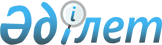 О результатах инвестиционного тендера по продаже имущества фосфорных предприятийПостановление Правительства Республики Казахстан от 8 мая 1998 г. № 414      В целях финансово-экономического оздоровления фосфорной отрасли, решения социальных проблем и эффективного использования иностранных инвестиций Правительство Республики Казахстан ПОСТАНОВЛЯЕТ: 

      1. Утвердить результаты открытого инвестиционного тендера по продаже части имущества фосфорных предприятий (акционерных обществ "Каратау" (г. Жанатас), "Нодфос" (г. Тараз), "Суперфосфатный завод" (г. Тараз) и "Промтранс" (г. Тараз). 

      2. Одобрить Договор купли-продажи государственного имущества от 24 марта 1998 года, заключенный между Департаментом государственного имущества и приватизации Министерства финансов Республики Казахстан от имени и по поручению Правительства Республики Казахстан и компанией "Тексуна Кемиклз Инк.". 

      3. Государственному комитету Республики Казахстан по инвестициям в установленном законодательством порядке переоформить соответствующие лицензии на право пользования недрами и на добычу фосфоритовых руд на месторождениях Аксай, Коксу, Жанатас, Шийлибулак, Шолактау и Кокжон на компанию "Тексуна Кемиклз Инк.". 

      4. Министерствам и иным центральным исполнительным органам Республики Казахстан, акиму Жамбылской области в установленном порядке: 

      в возможно короткие сроки предоставить компании "Тексуна Кемиклз Инк." предусмотренные заключенным Договором полномочия, разрешения, лицензии, а также осуществить соответствующие регистрации и перерегистрации и совершить иные акты, необходимые для реализации Договора. 

      Сноска. В пункт 4 внесены изменения - постановлением Правительства РК от 31 марта 2000 г. N 485 P000485_ . 

      5. Акимам Жамбылской и Южно-Казахстанской областей и Комитету по управлению земельными ресурсами Министерства сельского хозяйства Республики Казахстан в установленном порядке и на условиях заключенного Договора предоставить компании "Тексуна Кемиклз Инк." соответствующие права на земельные участки. 

      6. Акиму Жамбылской области и Агентству по регистрации недвижимости и юридических лиц Министерства юстиции Республики Казахстан в срок до 20 мая 1998 года обеспечить регистрацию недвижимости имущества, переданного компании "Тексуна Кемиклз Инк." по заключенному Договору. 

 

     Премьер-Министр  Республики Казахстан   
					© 2012. РГП на ПХВ «Институт законодательства и правовой информации Республики Казахстан» Министерства юстиции Республики Казахстан
				